Convocatoria: __________________Modalidad: _______________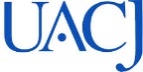 UNIVERSIDAD AUTÓNOMA DE CIUDAD JUÁREZ INSTITUTO DE INGENIERÍA Y TECNOLOGÍADEPTO. DE INGENIERÍA INDUSTRIAL Y MANUFACTURAMAESTRÍA EN INGENIERÍA INDUSTRIAL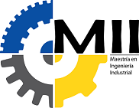 CARTA  DE  EXPOSICIÓN DE  MOTIVOSLa carta de exposición de motivos es un requisito indispensable, así como un criterio de selección para ingresar a la Maestría en Ingeniería Industrial. Esta carta permite evaluar la calidad y potencial de cada uno de los aspirantes a ingresar al Programa. En este espacio, el aspirante podrá presentarse como un candidato idóneo ante el Comité Académico del Programa, mostrando sus intereses y necesidades de aprendizaje. Asimismo, es un instrumento de retroalimentación para evaluar la presentación y la validez de las ideas del postulante. Este documento tiene un valor de 20% dentro del proceso de admisión. Dentro de la carta de exposición de motivos, se evalúan los siguientes rubros: 1. Presentación: Presentarse como profesional y personal de forma breve pero descriptiva. 2. Motivación: Argumente cuáles son sus intereses personales, laborales y académicos que lo impulsan a solicitar su ingreso a la Maestría en Ingeniería Industrial3. Experiencia profesional: Mencione la relación que existe entre los estudios que pretende realizar y su experiencia profesional4. Experiencia en Investigación: Describa por favor su experiencia y área o áreas de interés, el proceso mediante el cual Usted obtuvo su grado de licenciatura (ej., examen profesional, tesis, proyecto de titulación, etc.), experiencia en proyectos de investigación y/o desarrollo de productos, etc.5. Habilidades y destrezas personales: Incluya un resumen de las habilidades y destrezas adquiridas a lo largo de su carrera profesional, enfatizando aquellas que muestren las razones que hacen de Usted el candidato(a) idóneo para ingresar al programa.La Carta de Exposición de Motivos deberá dirigirse al Comité Académico de la Maestría en Ingeniería Industrial y tener una extensión máxima de dos cuartillas, en hoja tamaño carta a espacio y medio y en fuente tipo Times New Roman 11. Al final, debe contar con la fecha actual, su nombre y firma autógrafa.